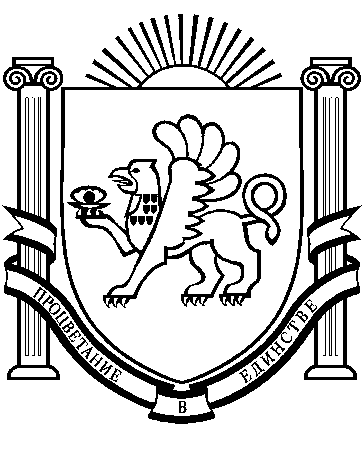 РЕСПУБЛИКА  КРЫМРАЗДОЛЬНЕНСКИЙ  РАЙОНАДМИНИСТРАЦИЯБОТАНИЧЕСКОГО СЕЛЬСКОГО ПОСЕЛЕНИЯПОСТАНОВЛЕНИЕ29 июля 2020 г      	   	с. Ботаническое      		№ 155О признании утратившими силу нормативных правовых актов администрации Ботанического сельского поселения Раздольненского района Республики КрымВ соответствии с Федеральным законом от 06.10.2003 № 131-ФЗ "Об общих принципах организации местного самоуправления в Российской Федерации", руководствуясь, Уставом Ботанического сельского поселения Раздольненского района Республики Крым, администрация Ботанического сельского поселения постановляет:	1.Считать утратившим силу постановление  администрации Ботанического сельского поселения Раздольненского района Республики Крым от 01.06.2020 № 103 «Об утверждении проекта постановления «Об утверждении Положения о бюджетном процессе в муниципальном образовании Ботаническое сельское поселение Раздольненского района Республики Крым».	2.Считать утратившим силу постановление администрации Ботанического сельского поселения Раздольненского района Республики Крым от 22.12.2017 № 196 «Об утверждении Положения о бюджетном процессе в муниципальном образовании Ботаническое сельское поселение Раздольненского района Республики Крым».	3.Обнародовать настоящее постановление на информационных стендах и  официальном сайте администрации Ботанического сельского поселения (http://admbotanika.ru).	4. Настоящее решение вступает в силу с момента его принятия.	5.Контроль за исполнением настоящего постановления оставляю за собой. Председатель Ботанического сельскогосовета – глава администрации Ботаническогосельского поселения 						          М.А. Власевская								